									ΠροςΤο Τμήμα Δασολογίας και Φυσικού Περιβάλλοντος ΑΠΘΚύριε Πρόεδρε,Σας διαβιβάζουμε το πρακτικό που συντάχθηκε για την εξέταση  του/της υποψηφίου/ας διδάκτορα του Τμήματος Δασολογίας και Φυσικού Περιβάλλοντος κ.………………………… και παρακαλούμε να γίνουν οι απαραίτητες ενέργειες σύμφωνα με τις διατάξεις του Ν.4485/2017 για την ανακήρυξή του/της  σε διδάκτορα του Τμήματος Δασολογίας και Φυσικού Περιβάλλοντος της Σχολής Γεωπονίας, Δασολογίας και Φυσικού Περιβάλλοντος.Με τιμή				        Τα μέλη της Επταμελούς Εξεταστικής Επιτροπής                                                                            ΠΡΑΚΤΙΚΟτης Επταμελούς Εξεταστικής Επιτροπήςπου ορίστηκε με απόφαση της Συνέλευσης του Τμήματος Δασολογίας και Φυσικού Περιβάλλοντος της Σχολής Γεωπονίας, Δασολογίας και Φυσικού Περιβάλλοντος αριθμ. …………………….για την εξέταση του /της υποψήφιου/ας διδάκτορα κ………………………………………………………………………………………………………………………………………Σήμερα …………………. ημέρα ……………και ώρα ……., συνήλθαμε τα μέλη της Επταμελούς Εξεταστικής Επιτροπής στην αίθουσα …………………………………., με σκοπό την εξέταση του/της υποψήφιου/ας διδάκτορα κ. …………………ο/η οποίος/α εκπόνησε διδακτορική διατριβή με θέμα : …………………………………………………………………………………………………………………………………………………………Στην αρχή της συνεδρίασης ο/η επιβλέπων/ουσα κ. ……………….καθηγητής/τρια, έδωσε το λόγο στον/στην υποψήφιο/α διδάκτορα με σκοπό να αναπτύξει σε σύντομο χρονικό διάστημα τα κύρια σημεία της διδακτορικής του/της διατριβής. Μετά την ανάπτυξη του θέματος από τον/την υποψήφιο/α διδάκτορα, η οποία κράτησε 30 περίπου λεπτά, έγιναν ερωτήσεις από τα μέλη της εξεταστικής επιτροπής παρουσία ακροατηρίου, όπως είχε ανακοινωθεί προ ημερών με την συνημμένη πρόσκληση.Μετά την ολοκλήρωση του σταδίου των ερωτήσεων, η Επταμελής Εξεταστική Επιτροπή συνέχισε τη συνεδρίασή της σε κλειστό χώρο, προκειμένου να λάβει την απόφασή της.Τα μέλη της Εξεταστικής Επιτροπής έχοντας υπόψη :Τα στοιχεία της διατριβής, αντίγραφο της οποίας παραδόθηκε στα μέλη της Επιτροπής από τον/την υποψήφιο/α μετά τον ορισμό της από τη Συνέλευση του Τμήματος, καιΤην προσωπική γνώμη που διαμόρφωσαν, τόσο από την ανάπτυξη του θέματος που έκανε σήμερα ο/η υποψήφιο/α διδάκτορας, όσο και από τις απαντήσεις που έδωσε στις ερωτήσεις που του/της έγιναν από τα μέλη της Εξεταστικής Επιτροπής και ύστερα από συζήτηση και ανταλλαγή απόψεων, σχετικά με την επιστημονική στάθμη της διατριβής και του/της υποψήφιου/ας διδάκτορα, αποφάσισαν ομόφωνα τα εξής:Κρίνουν ότι το περιεχόμενο της διατριβής είναι πρωτότυπο και συμβάλλει στην πρόοδο της επιστήμης και εγκρίνουν τη διατριβή που υποβλήθηκε από τον/την υποψήφιο/α διδάκτορα κ. ……………………………, με θέμα : ………………………………………………………………………………………………………………………………………………………………………….Απονέμουν το βαθμό « ………………………(περιγραφή βαθμού)»1. Ον/νυμο, περιγραφή βαθμού 2. Ον/νυμο, περιγραφή βαθμού3. Ον/νυμο, περιγραφή βαθμού4. Ον/νυμο, περιγραφή βαθμού5. Ον/νυμο, περιγραφή βαθμού6. Ον/νυμο, περιγραφή βαθμού7. Ον/νυμο, περιγραφή βαθμούΣτο σημείο αυτό λύνεται η συνεδρίαση της Επταμελούς Εξεταστικής Επιτροπής.                                                                                                   Θεσσαλονίκη  …../…../…….                                                        Τα μέλη της Επταμελούς Εξεταστικής ΕπιτροπήςΠΡΟΣΚΛΗΣΗΤην …………………….. και ώρα ……….. π.μ. στην αίθουσα………………………………………………………………………………………………, θα γίνει δημόσια παρουσίαση και υποστήριξη της διδακτορικής διατριβής του/της κ. ………………………………………………….. με θέμα: …………………………………………..……………………………………………………………………………………………….Παρακαλούμε για την παρουσία σαςΘεσσαλονίκη, …..-…..-…….                                                                      							Τα μέλη της Επταμελούς Εξεταστικής ΕπιτροπήςΕΛΛΗΝΙΚΗ ΔΗΜΟΚΡΑΤΙΑΣΧΟΛΗ ΓΕΩΠΟΝΙΑΣ, ΔΑΣΟΛΟΓΙΑΣ ΚΑΙ ΦΥΣΙΚΟΥ ΠΕΡΙΒΑΛΛΟΝΤΟΣΤΜΗΜΑ ΔΑΣΟΛΟΓΙΑΣ ΚΑΙ ΦΥΣΙΚΟΥ ΠΕΡΙΒΑΛΛΟΝΤΟΣΣΧΟΛΗ ΓΕΩΠΟΝΙΑΣ, ΔΑΣΟΛΟΓΙΑΣ ΚΑΙ ΦΥΣΙΚΟΥ ΠΕΡΙΒΑΛΛΟΝΤΟΣΤΜΗΜΑ ΔΑΣΟΛΟΓΙΑΣ ΚΑΙ ΦΥΣΙΚΟΥ ΠΕΡΙΒΑΛΛΟΝΤΟΣΣΧΟΛΗ ΓΕΩΠΟΝΙΑΣ, ΔΑΣΟΛΟΓΙΑΣ ΚΑΙ ΦΥΣΙΚΟΥ ΠΕΡΙΒΑΛΛΟΝΤΟΣΤΜΗΜΑ ΔΑΣΟΛΟΓΙΑΣ ΚΑΙ ΦΥΣΙΚΟΥ ΠΕΡΙΒΑΛΛΟΝΤΟΣ ΑΡΙΣΤΟΤΕΛΕΙΟ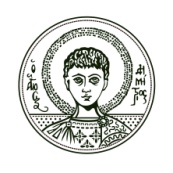 ΠΑΝΕΠΙΣΤΗΜΙΟΘΕΣΣΑΛΟΝΙΚΗΣΘεσσαλονίκη,Αριθμ. Πρωτ.: 